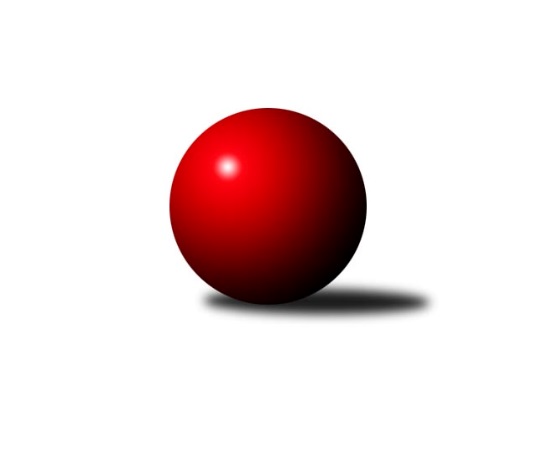 Č.16Ročník 2022/2023	12.2.2023Nejlepšího výkonu v tomto kole: 2552 dosáhlo družstvo: TJ Loko Č. Budějovice CMeziokresní přebor ČB-ČK A 6-ti členné 2022/2023Výsledky 16. kolaSouhrnný přehled výsledků:TJ Spartak Trhové Sviny B	- TJ Sokol Nové Hrady B	2:6	2186:2355	4.5:7.5	7.2.TJ Nová Ves C	- Vltavan Loučovice B	3:5	2216:2283	4.0:8.0	8.2.TJ Sokol Soběnov B	- Kuželky Borovany B	6.5:1.5	2462:2289	9.0:3.0	8.2.TJ Dynamo České Budějovice B	- TJ Sokol Soběnov C	1:7	2141:2268	3.0:9.0	9.2.KK Český Krumlov 	- Kuželky Borovany C		dohrávka		20.2.TJ Loko Č. Budějovice C	- TJ Sokol Nové Hrady C		dohrávka		13.3.Tabulka družstev:	1.	TJ Sokol Soběnov B	16	15	1	0	102.0 : 26.0 	135.5 : 56.5 	 2495	31	2.	TJ Loko Č. Budějovice C	15	10	2	3	78.0 : 42.0 	118.5 : 61.5 	 2415	22	3.	Kuželky Borovany B	16	10	1	5	74.5 : 53.5 	105.5 : 86.5 	 2383	21	4.	TJ Sokol Soběnov C	16	9	1	6	71.5 : 56.5 	102.5 : 89.5 	 2408	19	5.	KK Český Krumlov	15	9	0	6	66.0 : 54.0 	98.0 : 82.0 	 2342	18	6.	TJ Sokol Nové Hrady B	16	7	1	8	63.5 : 64.5 	93.5 : 98.5 	 2301	15	7.	Kuželky Borovany C	15	6	1	8	49.5 : 70.5 	77.5 : 102.5 	 2298	13	8.	TJ Dynamo České Budějovice B	16	6	1	9	56.5 : 71.5 	78.5 : 113.5 	 2238	13	9.	TJ Spartak Trhové Sviny B	16	5	1	10	47.5 : 80.5 	82.5 : 109.5 	 2282	11	10.	TJ Nová Ves C	16	5	0	11	49.0 : 79.0 	77.5 : 114.5 	 2233	10	11.	TJ Sokol Nové Hrady C	15	3	3	9	51.0 : 69.0 	82.0 : 98.0 	 2329	9	12.	Vltavan Loučovice B	16	2	2	12	43.0 : 85.0 	76.5 : 115.5 	 2312	6Podrobné výsledky kola:	 TJ Spartak Trhové Sviny B	2186	2:6	2355	TJ Sokol Nové Hrady B	Josef Svoboda	 	 227 	 194 		421 	 1:1 	 431 	 	211 	 220		Lenka Vajdová	Filip Rojdl	 	 175 	 170 		345 	 0:2 	 396 	 	195 	 201		Pavel Fritz	Nela Horňáková	 	 181 	 170 		351 	 0:2 	 394 	 	211 	 183		Jiřina Albrechtová	Marek Rojdl	 	 169 	 170 		339 	 1.5:0.5 	 337 	 	167 	 170		Blanka Cáplová	Luděk Troup	 	 147 	 187 		334 	 1:1 	 406 	 	225 	 181		Milena Šebestová	Tomáš Švepeš	 	 190 	 206 		396 	 1:1 	 391 	 	206 	 185		Libor Tomášekrozhodčí: Josef SvobodaNejlepší výkon utkání: 431 - Lenka Vajdová	 TJ Nová Ves C	2216	3:5	2283	Vltavan Loučovice B	Jan Jackov	 	 203 	 164 		367 	 0:2 	 425 	 	207 	 218		Tomáš Suchánek	Vladimír Severin	 	 160 	 172 		332 	 0:2 	 356 	 	183 	 173		František Anderle	Roman Bartoš	 	 173 	 167 		340 	 1:1 	 374 	 	171 	 203		Jan Sztrapek	Vladimír Vlček	 	 196 	 208 		404 	 1:1 	 381 	 	200 	 181		Jakub Matulík	Miloš Draxler	 	 192 	 197 		389 	 1:1 	 371 	 	166 	 205		Ludvík Sojka	Josef Fojta	 	 208 	 176 		384 	 1:1 	 376 	 	174 	 202		Libor Dušekrozhodčí: Václava TesařováNejlepší výkon utkání: 425 - Tomáš Suchánek	 TJ Sokol Soběnov B	2462	6.5:1.5	2289	Kuželky Borovany B	Markéta Šedivá	 	 231 	 219 		450 	 2:0 	 347 	 	178 	 169		Natálie Zahálková	Michal Fink	 	 180 	 198 		378 	 1:1 	 398 	 	207 	 191		Milan Míka	Josef Ferenčík	 	 213 	 217 		430 	 2:0 	 363 	 	186 	 177		Jitka Šimková	Josef Šedivý	 	 203 	 203 		406 	 1:1 	 405 	 	207 	 198		Daniel Krejčí	Pavel Čurda	 	 188 	 220 		408 	 1:1 	 408 	 	202 	 206		Čestmír Siebenbrunner	Milan Šedivý ml.	 	 191 	 199 		390 	 2:0 	 368 	 	177 	 191		Vojtěch Frdlíkrozhodčí: Josef SyselNejlepší výkon utkání: 450 - Markéta Šedivá	 TJ Dynamo České Budějovice B	2141	1:7	2268	TJ Sokol Soběnov C	Rostislav Solkan	 	 170 	 164 		334 	 0:2 	 362 	 	171 	 191		Dominik Smoleň	Stanislav Bednařík	 	 197 	 127 		324 	 1:1 	 395 	 	178 	 217		Olga Čutková	Petra Šebestíková	 	 185 	 201 		386 	 0:2 	 416 	 	204 	 212		Ludmila Čurdová	Kristýna Nováková	 	 178 	 189 		367 	 0:2 	 384 	 	182 	 202		Jaroslava Kulhanová	Milena Kümmelová	 	 191 	 214 		405 	 2:0 	 356 	 	170 	 186		Jiřina Krtková	David Šebestík	 	 176 	 149 		325 	 0:2 	 355 	 	182 	 173		Alice Loulovározhodčí: František ŠlapákNejlepší výkon utkání: 416 - Ludmila ČurdováPořadí jednotlivců:	jméno hráče	družstvo	celkem	plné	dorážka	chyby	poměr kuž.	Maximum	1.	Josef Šedivý 	TJ Sokol Soběnov B	439.21	296.4	142.8	5.2	7/7	(487)	2.	Markéta Šedivá 	TJ Sokol Soběnov B	430.43	294.2	136.2	5.9	7/7	(472)	3.	Martina Tomiová 	TJ Loko Č. Budějovice C	427.81	294.4	133.4	5.8	7/7	(458)	4.	Vojtěch Frdlík 	Kuželky Borovany B	427.37	301.1	126.3	9.4	5/7	(465)	5.	Denisa Šimečková 	TJ Spartak Trhové Sviny B	425.48	286.3	139.2	5.2	5/7	(467)	6.	Tomáš Polánský 	TJ Loko Č. Budějovice C	424.05	289.2	134.9	5.7	7/7	(477)	7.	Josef Ferenčík 	TJ Sokol Soběnov B	419.94	282.4	137.5	5.9	6/7	(436)	8.	Jaroslava Kulhanová 	TJ Sokol Soběnov C	418.50	293.6	124.9	8.2	7/7	(491)	9.	Karel Vlášek 	TJ Loko Č. Budějovice C	417.38	287.2	130.2	7.2	7/7	(438)	10.	Tomáš Balko 	TJ Sokol Nové Hrady C	417.23	288.0	129.2	6.5	5/6	(453)	11.	Milena Šebestová 	TJ Sokol Nové Hrady B	416.70	289.0	127.7	7.0	7/8	(464)	12.	Jan Kobliha 	Kuželky Borovany C	414.13	291.4	122.8	9.2	5/6	(447)	13.	Čestmír Siebenbrunner 	Kuželky Borovany B	413.79	293.4	120.4	7.8	7/7	(447)	14.	František Ferenčík 	KK Český Krumlov 	412.35	277.8	134.5	6.0	6/6	(478)	15.	Olga Čutková 	TJ Sokol Soběnov C	411.51	286.3	125.2	8.3	7/7	(466)	16.	Tomáš Kříha 	TJ Sokol Nové Hrady C	409.94	282.5	127.4	7.4	5/6	(449)	17.	Jan Jackov 	TJ Nová Ves C	409.81	290.9	118.9	7.5	7/8	(433)	18.	Pavel Čurda 	TJ Sokol Soběnov B	408.33	286.3	122.0	8.0	7/7	(456)	19.	Ludmila Čurdová 	TJ Sokol Soběnov C	408.17	281.5	126.7	8.4	7/7	(453)	20.	Milan Šedivý  ml.	TJ Sokol Soběnov B	407.79	283.7	124.1	7.4	7/7	(446)	21.	Jakub Matulík 	Vltavan Loučovice B	407.77	278.6	129.2	7.7	5/7	(443)	22.	Jindřich Soukup 	Kuželky Borovany B	407.57	288.5	119.1	6.3	6/7	(442)	23.	Vladimír Vlček 	TJ Nová Ves C	407.33	284.5	122.9	7.7	8/8	(447)	24.	Lukáš Prokeš 	TJ Sokol Nové Hrady C	405.83	285.8	120.0	9.8	4/6	(449)	25.	Tomáš Švepeš 	TJ Spartak Trhové Sviny B	402.32	278.4	123.9	10.2	7/7	(434)	26.	Patrik Fink 	TJ Sokol Soběnov B	401.25	282.9	118.4	10.8	5/7	(434)	27.	Jiří Květoň 	TJ Dynamo České Budějovice B	400.85	285.3	115.6	9.4	5/7	(425)	28.	Jan Kouba 	Kuželky Borovany C	399.89	282.4	117.5	10.4	5/6	(434)	29.	Jiří Tröstl 	Kuželky Borovany B	399.75	282.0	117.8	8.4	6/7	(443)	30.	Jakub Zadák 	KK Český Krumlov 	399.73	279.1	120.6	7.4	6/6	(466)	31.	Martina Koubová 	Kuželky Borovany C	399.23	285.7	113.5	9.7	5/6	(431)	32.	Libor Tomášek 	TJ Sokol Nové Hrady B	398.68	284.1	114.6	10.8	8/8	(440)	33.	Alice Loulová 	TJ Sokol Soběnov C	397.50	287.7	109.8	10.0	6/7	(429)	34.	Petr Hamerník 	TJ Sokol Nové Hrady C	397.39	276.7	120.7	7.9	6/6	(429)	35.	Tomáš Tichý  ml.	KK Český Krumlov 	395.69	274.2	121.5	8.3	6/6	(433)	36.	Jan Sztrapek 	Vltavan Loučovice B	395.67	289.0	106.7	11.5	5/7	(422)	37.	Kateřina Dvořáková 	Kuželky Borovany C	395.54	283.8	111.8	8.9	5/6	(452)	38.	Daniel Krejčí 	Kuželky Borovany B	395.30	275.0	120.3	9.0	7/7	(424)	39.	Jitka Grznáriková 	TJ Sokol Soběnov C	390.36	270.5	119.8	10.0	5/7	(425)	40.	Ludvík Sojka 	Vltavan Loučovice B	389.33	283.4	106.0	11.8	5/7	(437)	41.	Milena Kümmelová 	TJ Dynamo České Budějovice B	388.53	278.6	109.9	10.9	5/7	(425)	42.	Jaroslav Štich 	Vltavan Loučovice B	387.70	273.1	114.6	11.0	5/7	(420)	43.	Jiřina Krtková 	TJ Sokol Soběnov C	386.17	275.7	110.4	12.9	6/7	(447)	44.	Adéla Sýkorová 	TJ Loko Č. Budějovice C	383.72	276.5	107.2	12.8	6/7	(410)	45.	Vladimír Šereš 	Vltavan Loučovice B	378.90	276.2	102.8	11.9	5/7	(424)	46.	Tomáš Vařil 	KK Český Krumlov 	378.56	273.8	104.8	11.7	6/6	(423)	47.	Petr Bícha 	Kuželky Borovany C	378.29	269.0	109.3	14.2	4/6	(401)	48.	Karel Kříha 	TJ Sokol Nové Hrady B	374.21	275.5	98.8	14.9	7/8	(420)	49.	Marek Rojdl 	TJ Spartak Trhové Sviny B	372.88	263.6	109.3	12.0	7/7	(453)	50.	Dominik Smoleň 	TJ Sokol Soběnov C	372.55	268.0	104.6	12.3	5/7	(416)	51.	Petra Šebestíková 	TJ Dynamo České Budějovice B	372.51	270.0	102.5	13.3	6/7	(415)	52.	Lucie Klojdová 	TJ Loko Č. Budějovice C	371.98	265.9	106.1	11.6	7/7	(427)	53.	Stanislav Bednařík 	TJ Dynamo České Budějovice B	371.81	266.5	105.4	12.2	6/7	(396)	54.	Jiří Čermák 	KK Český Krumlov 	370.63	257.5	113.1	9.4	4/6	(403)	55.	David Šebestík 	TJ Dynamo České Budějovice B	367.83	262.3	105.6	12.3	7/7	(414)	56.	Miloš Moravec 	KK Český Krumlov 	367.08	263.8	103.3	13.8	6/6	(399)	57.	Miloš Draxler 	TJ Nová Ves C	365.22	263.5	101.7	13.8	8/8	(425)	58.	Miroslav Bicera 	Kuželky Borovany C	364.68	270.2	94.5	12.7	5/6	(415)	59.	Luděk Troup 	TJ Spartak Trhové Sviny B	361.81	256.3	105.5	13.0	7/7	(394)	60.	Roman Bartoš 	TJ Nová Ves C	361.38	257.7	103.7	13.7	7/8	(401)	61.	Natálie Zahálková 	Kuželky Borovany B	360.83	254.1	106.8	12.5	6/7	(387)	62.	Michal Kanděra 	TJ Sokol Nové Hrady C	360.24	260.5	99.7	14.9	5/6	(397)	63.	Věra Jeseničová 	TJ Nová Ves C	358.88	266.6	92.3	16.3	7/8	(414)	64.	Tomáš Vašek 	TJ Dynamo České Budějovice B	358.81	264.4	94.4	14.9	7/7	(408)	65.	Blanka Cáplová 	TJ Sokol Nové Hrady B	356.44	261.6	94.8	15.4	8/8	(389)	66.	Vladimíra Bicerová 	Kuželky Borovany C	356.33	249.5	106.9	12.1	6/6	(391)	67.	Václava Tesařová 	TJ Nová Ves C	350.44	256.5	93.9	14.6	7/8	(387)	68.	Rostislav Solkan 	TJ Dynamo České Budějovice B	349.04	251.3	97.7	14.8	6/7	(406)	69.	Filip Rojdl 	TJ Spartak Trhové Sviny B	348.71	254.5	94.2	15.9	6/7	(398)	70.	Pavel Kříha 	TJ Sokol Nové Hrady C	337.30	252.2	85.1	17.0	5/6	(363)		Václav Klojda  ml.	TJ Loko Č. Budějovice C	451.00	309.0	142.0	4.7	3/7	(477)		Tomáš Suchánek 	Vltavan Loučovice B	449.00	312.0	137.0	7.3	3/7	(477)		Radek Šlouf 	Vltavan Loučovice B	445.00	302.0	143.0	1.0	1/7	(445)		Václav Klojda  st.	TJ Loko Č. Budějovice C	445.00	307.0	138.0	9.0	1/7	(445)		Jiří Bláha 	TJ Loko Č. Budějovice C	443.00	304.3	138.8	4.8	2/7	(456)		Tereza Kříhová 	TJ Sokol Nové Hrady C	442.00	310.7	131.3	5.7	3/6	(471)		Lucie Mušková 	TJ Sokol Soběnov C	431.22	302.6	128.6	5.9	2/7	(449)		Tomáš Tichý 	KK Český Krumlov 	423.89	292.3	131.6	6.8	3/6	(447)		Jan Kouba 	KK Český Krumlov 	423.58	283.0	140.6	4.6	2/6	(464)		Michal Silmbrod 	TJ Sokol Nové Hrady B	419.50	297.0	122.5	7.3	3/8	(429)		Bohuslav Švepeš 	TJ Spartak Trhové Sviny B	412.21	280.9	131.3	6.5	4/7	(428)		Kristýna Nováková 	TJ Dynamo České Budějovice B	407.20	283.9	123.4	8.2	4/7	(447)		Lenka Vajdová 	TJ Sokol Nové Hrady B	404.92	292.9	112.0	10.6	3/8	(431)		Šárka Moravcová 	KK Český Krumlov 	404.00	282.0	122.0	10.7	1/6	(435)		Pavel Fritz 	TJ Sokol Nové Hrady B	401.30	288.0	113.3	10.9	5/8	(428)		Martin Jirkal 	Vltavan Loučovice B	400.00	284.0	116.0	11.0	1/7	(400)		Stanislava Betuštiaková 	TJ Sokol Nové Hrady B	398.63	281.6	117.0	7.6	2/8	(425)		Jakub Sysel 	TJ Sokol Soběnov B	396.67	280.3	116.3	8.0	3/7	(413)		Vlastimil Kříha 	TJ Spartak Trhové Sviny B	396.28	289.3	107.0	9.9	3/7	(412)		Alena Čampulová 	TJ Loko Č. Budějovice C	395.67	275.1	120.6	6.4	3/7	(418)		Ladislav Růžička 	TJ Sokol Nové Hrady B	392.67	271.7	121.0	8.3	1/8	(401)		Milan Míka 	Kuželky Borovany B	389.40	272.5	117.0	9.2	4/7	(419)		Josef Malík 	Kuželky Borovany B	386.00	275.0	111.0	10.5	1/7	(391)		Josef Svoboda 	TJ Spartak Trhové Sviny B	384.08	277.3	106.8	8.9	2/7	(441)		Radim Štubner 	Vltavan Loučovice B	382.13	282.1	100.0	12.9	4/7	(402)		Radim Růžička 	TJ Loko Č. Budějovice C	378.17	270.5	107.7	10.3	4/7	(414)		Jitka Šimková 	Kuželky Borovany B	378.00	274.0	104.0	12.3	3/7	(398)		Václav Silmbrod 	TJ Sokol Nové Hrady C	376.39	261.3	115.1	8.1	3/6	(406)		Libor Dušek 	Vltavan Loučovice B	373.33	270.8	102.5	13.4	4/7	(425)		Romana Kříhová 	TJ Sokol Nové Hrady C	373.33	273.3	100.0	15.0	3/6	(411)		Josef Sysel 	TJ Sokol Soběnov B	372.00	261.0	111.0	0.0	1/7	(372)		Eliška Brychtová 	TJ Sokol Nové Hrady B	370.73	267.3	103.5	14.9	5/8	(406)		Nela Koptová 	TJ Spartak Trhové Sviny B	370.00	268.0	102.0	13.4	4/7	(429)		František Anderle 	Vltavan Loučovice B	367.43	266.7	100.7	12.7	4/7	(424)		Bohuslav Švepeš 	TJ Spartak Trhové Sviny B	366.50	271.0	95.5	11.5	2/7	(387)		Karel Beleš 	Kuželky Borovany C	366.50	272.0	94.5	19.0	2/6	(388)		Jan Votruba 	TJ Spartak Trhové Sviny B	366.00	260.0	106.0	16.0	1/7	(366)		Jiří Janoch 	Kuželky Borovany B	365.75	267.1	98.6	14.9	4/7	(396)		Josef Fojta 	TJ Nová Ves C	363.35	267.1	96.2	14.0	5/8	(403)		Michal Fink 	TJ Sokol Soběnov B	361.00	258.5	102.5	19.5	1/7	(378)		Stanislava Mlezivová 	TJ Dynamo České Budějovice B	358.00	251.5	106.5	11.3	2/7	(372)		Jiřina Albrechtová 	TJ Sokol Nové Hrady B	357.50	258.3	99.3	15.1	4/8	(394)		Antonín Gažák 	TJ Sokol Nové Hrady C	355.11	268.2	86.9	16.6	3/6	(383)		Nela Horňáková 	TJ Spartak Trhové Sviny B	351.00	267.0	84.0	16.0	1/7	(351)		Jaroslav Štich 	Vltavan Loučovice B	350.75	253.4	97.4	14.0	4/7	(396)		Jan Silmbrod 	TJ Sokol Nové Hrady B	348.50	250.6	97.9	14.2	4/8	(414)		Jakub Musil 	Vltavan Loučovice B	345.75	254.6	91.1	16.9	4/7	(367)		Václav Tröstl 	Kuželky Borovany C	345.58	259.8	85.8	15.8	3/6	(379)		Bedřich Kroupa 	TJ Spartak Trhové Sviny B	344.33	260.7	83.7	17.7	3/7	(352)		Radoslav Hauk 	TJ Loko Č. Budějovice C	343.50	253.0	90.5	17.0	2/7	(346)		Vladimír Severin 	TJ Nová Ves C	332.00	245.0	87.0	17.0	1/8	(332)		Martin Kouba 	KK Český Krumlov 	318.00	231.0	87.0	23.0	1/6	(318)		Lukáš Průka 	TJ Spartak Trhové Sviny B	313.00	232.0	81.0	19.0	1/7	(313)Sportovně technické informace:Starty náhradníků:registrační číslo	jméno a příjmení 	datum startu 	družstvo	číslo startu24073	Pavel Fritz	07.02.2023	TJ Sokol Nové Hrady B	2x26160	Vladimír Severin	08.02.2023	TJ Nová Ves C	1x12719	Josef Svoboda	07.02.2023	TJ Spartak Trhové Sviny B	2x25831	Filip Rojdl	07.02.2023	TJ Spartak Trhové Sviny B	2x25829	Nela Horňáková	07.02.2023	TJ Spartak Trhové Sviny B	1x
Hráči dopsaní na soupisku:registrační číslo	jméno a příjmení 	datum startu 	družstvo	Program dalšího kola:17. kolo13.2.2023	po	17:00	Kuželky Borovany C - TJ Nová Ves C	15.2.2023	st	17:00	Kuželky Borovany B - KK Český Krumlov 	16.2.2023	čt	18:00	TJ Loko Č. Budějovice C - TJ Spartak Trhové Sviny B	16.2.2023	čt	19:30	TJ Sokol Nové Hrady C - TJ Sokol Soběnov B	17.2.2023	pá	18:00	Vltavan Loučovice B - TJ Dynamo České Budějovice B	Nejlepší šestka kola - absolutněNejlepší šestka kola - absolutněNejlepší šestka kola - absolutněNejlepší šestka kola - absolutněNejlepší šestka kola - dle průměru kuželenNejlepší šestka kola - dle průměru kuželenNejlepší šestka kola - dle průměru kuželenNejlepší šestka kola - dle průměru kuželenNejlepší šestka kola - dle průměru kuželenPočetJménoNázev týmuVýkonPočetJménoNázev týmuPrůměr (%)Výkon2xTomáš Tichý ml.Č.Krumlov B4534xMarkéta ŠediváSoběnov B114.934501xPetr HamerníkN.Hrady C4512xPetr HamerníkN.Hrady C112.174513xMarkéta ŠediváSoběnov B4502xLudmila ČurdováSoběnov C111.934162xKarel VlášekLoko Č.B. C4481xLenka VajdováN.Hrady B111.844311xAlena ČampulováLoko Č.B. C4412xKarel VlášekLoko Č.B. C111.434481xAdéla SýkorováLoko Č.B. C4403xTomáš SuchánekLoučovice B110.97425